首 站 企 业用户手册冷链食品进入吉林后的第一家企业叫做首站企业用户登录打开360安全浏览器（请使用极速模式）或谷歌浏览器，在地址栏输入网址http://211.141.74.195:1081，按“Enter键”进入吉林进口冷链食品追溯管理系统。若无上述浏览器请先下载安装：360安全浏览器下载地址：https://browser.360.cn/se/，360安全浏览器极速模式打开方式如下：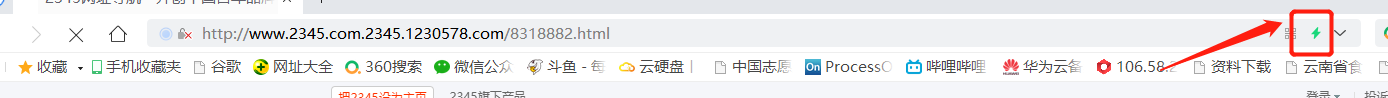 选择地址栏后，在，选择“极速模式”。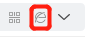 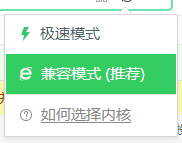 谷歌浏览器下载地址：https://www.google.cn/chrome/系统已对全省冷链生产经营企业数据初始化，打开“吉林进口冷链食品追溯管理系统”首页后，选择“企业登录”，若用户已有账号的，可以直接登录。若没有账户得，需要先进行注册。企业注册点击用户注册，进入企业注册界面，请使用360安全浏览器（极速模式）进行注册。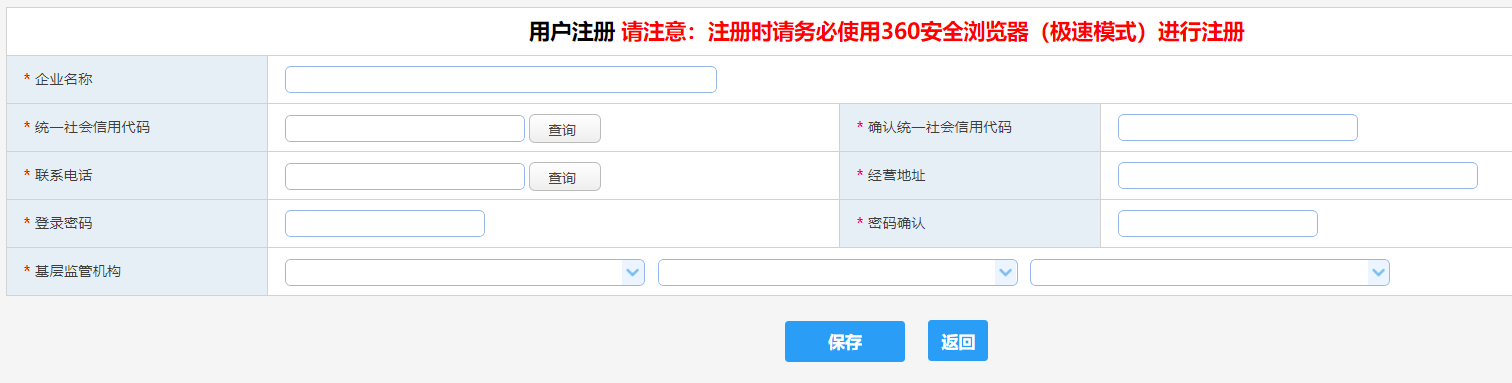 填写企业名称、企业统一社会信用代码并查询，填写经营地址、登录密码、选择所属监管机构，填写完成后点击“保存”。企业登录选择企业登录，打开用户登录界面：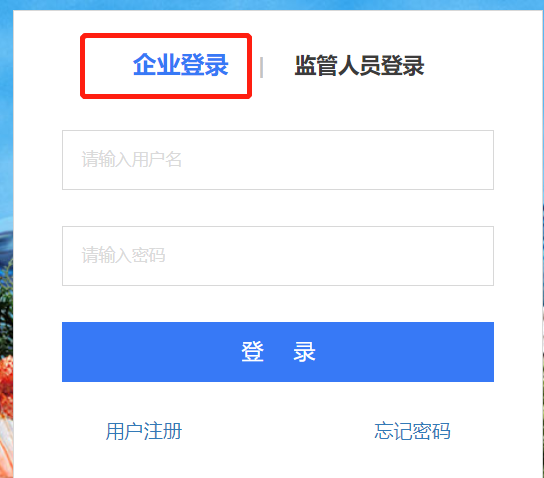 用户名：企业营业执照统一社会信用代码首次默认密码：统一社会信用代码后六位或者自己注册时设置得密码首次登录须修改默认密码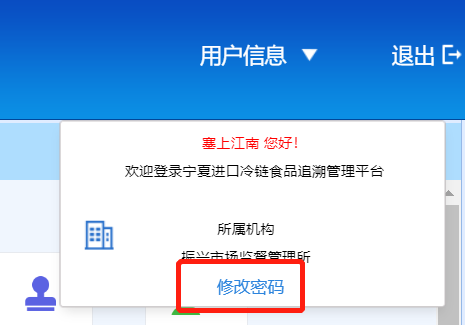 首站企业操作流程图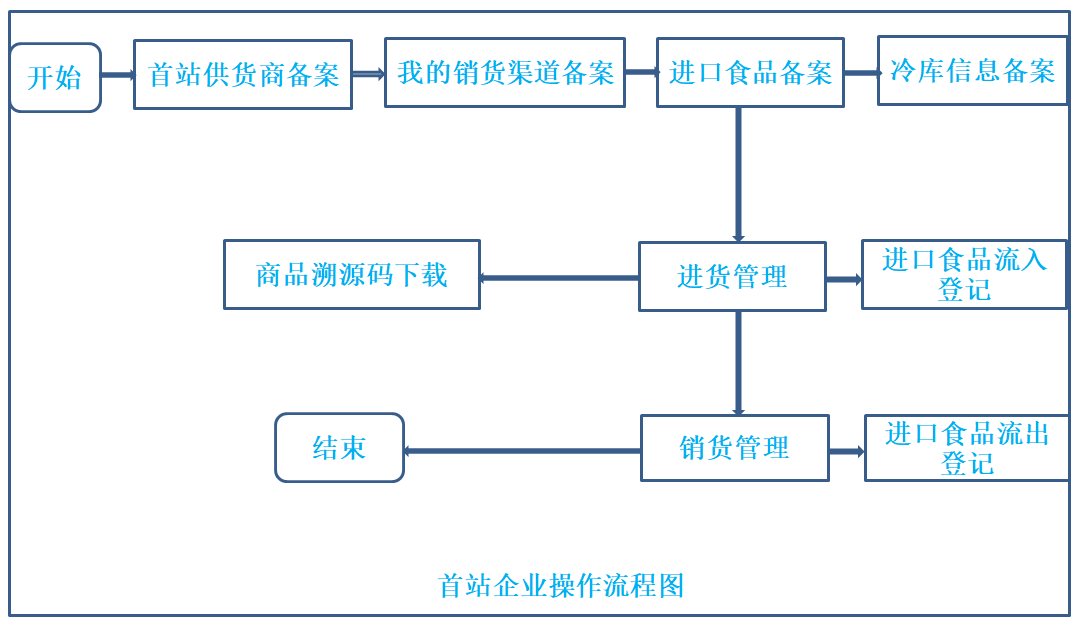 首站企业备案信息管理首站供货商备案登录进入系统以后，点击左边菜单栏，选择首站供货商备案，首先用需要备案的省外供货商名称或统一社会信用代码查询，若信息已备案则跳过此步骤；若查询不到，确认未备案，则需要点击进入首站企业备案页面。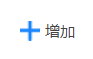 冷链食品来源于吉林区外的供货商，则在此处填写省外供货商信息；食品来源于省内供货商的，请查看“非首站企业操作手册”。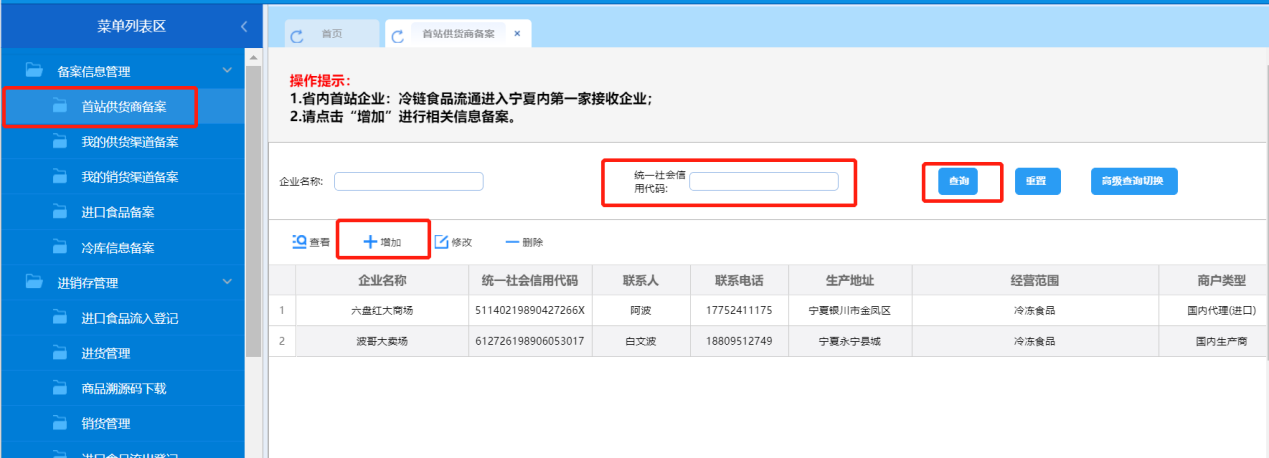 冷链食品来源于国内的，选择“国内生产商”；食品来源于“进口”的，选择“国内代理生产商（进口）”。填写供货商营业执照统一社会信用代码，点击“查询”自动获取该生产企业信息。确认信息无误后，点击“保存”。若提示“您填写的统一社会信用代码未备案，请完善信息，并保存！”，请手动填写信息完成备案。信息填写完成后点击“同时保存到省内供货渠道”。这样我的供货渠道备案信息也就有了，因为首站企业同时也是我得供货商！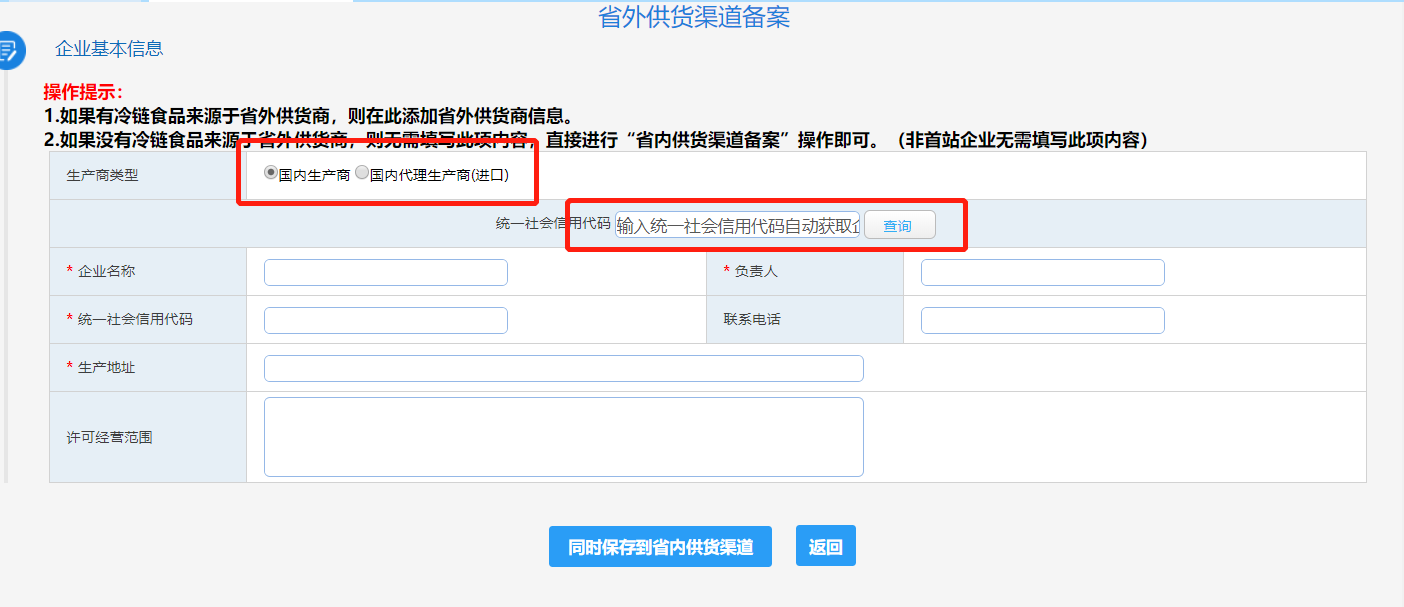 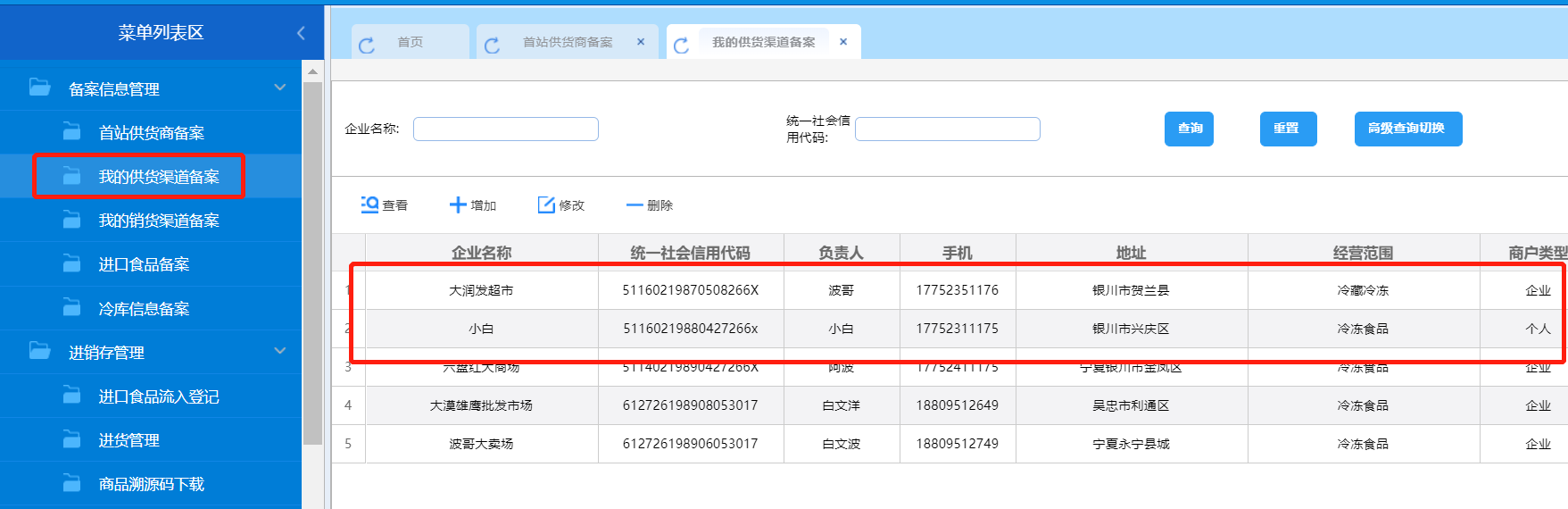 我的销货渠道备案点击左边菜单栏，选择我的销货渠道备案，首先用需要备案的省内分销商名称或统一社会信用代码查询，若信息已备案则跳过此步骤；若查询不到，确认未备案，则需要点击进入省内销售渠道备案界面。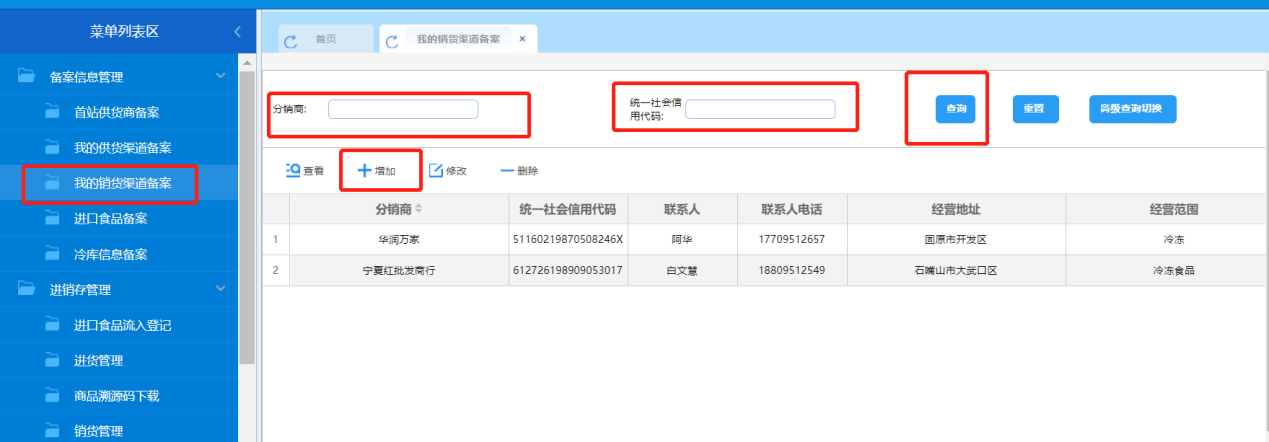 填写分销商营业执照统一社会信用代码，点击“查询”自动获取该生产企业信息。确认信息无误后，点击“保存”。若提示“您填写的统一社会信用代码未备案，请完善信息，并保存！”，请手动填写信息完成备案。信息填写完成后点击“保存”。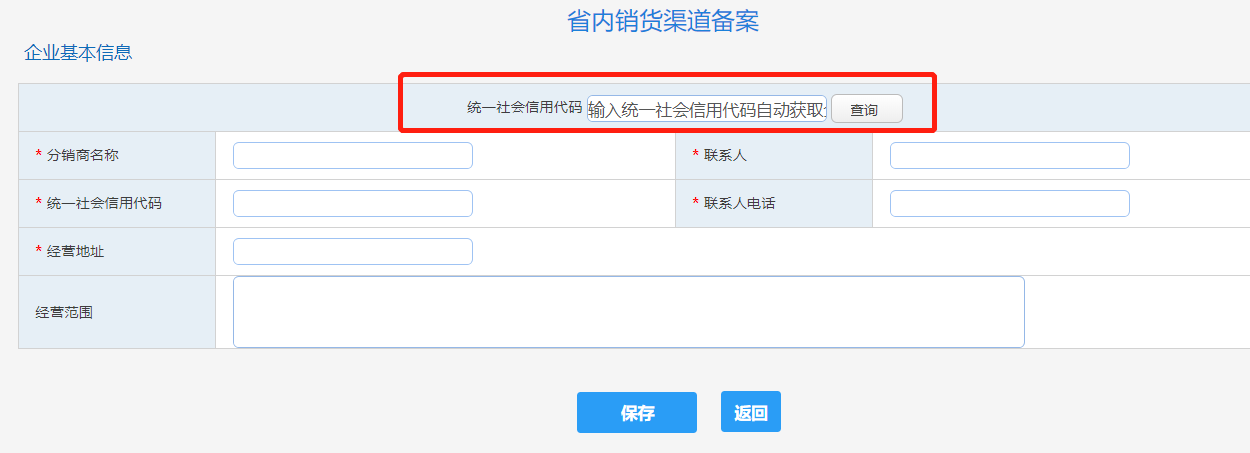 进口食品备案点击左边菜单栏，选择进口食品备案，首先用需要备案的进口食品名称或商品编码查询，若信息已备案则跳过此步骤；若查询不到，确认未备案，则需要点击进入进口食品备案界面。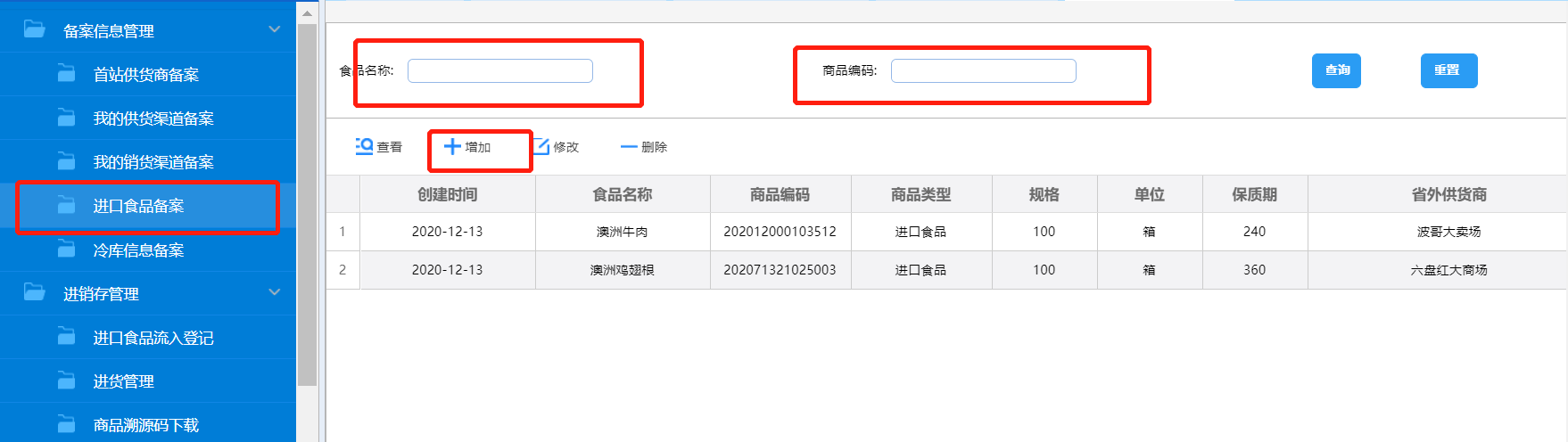 选择食品类型。若食品类型例如“进口冷链禽类”，逐级选择完成后，填写“商品编码”并点击，获取到该进口商品得唯一商品编码，填写商品名称、规格、单位、保质期、品牌、选择省外供货商、填写产地，填写完成后点击“保存”。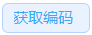 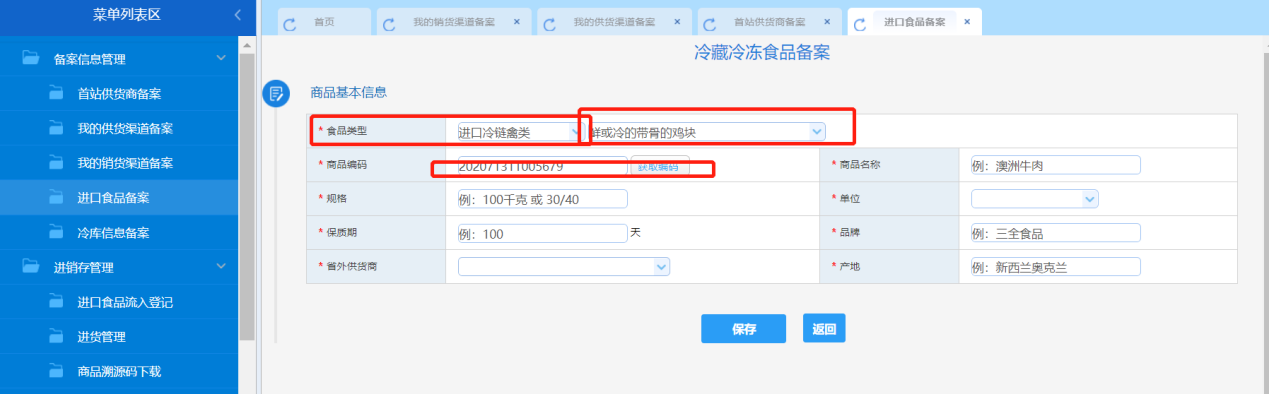 冷库信息备案点击左边菜单栏，选择冷库信息备案，首先用需要备案的冷库名称或冷库经营企业名称查询，若信息已备案则跳过此步骤；若查询不到，确认未备案，则需要点击进入冷库信息备案界面。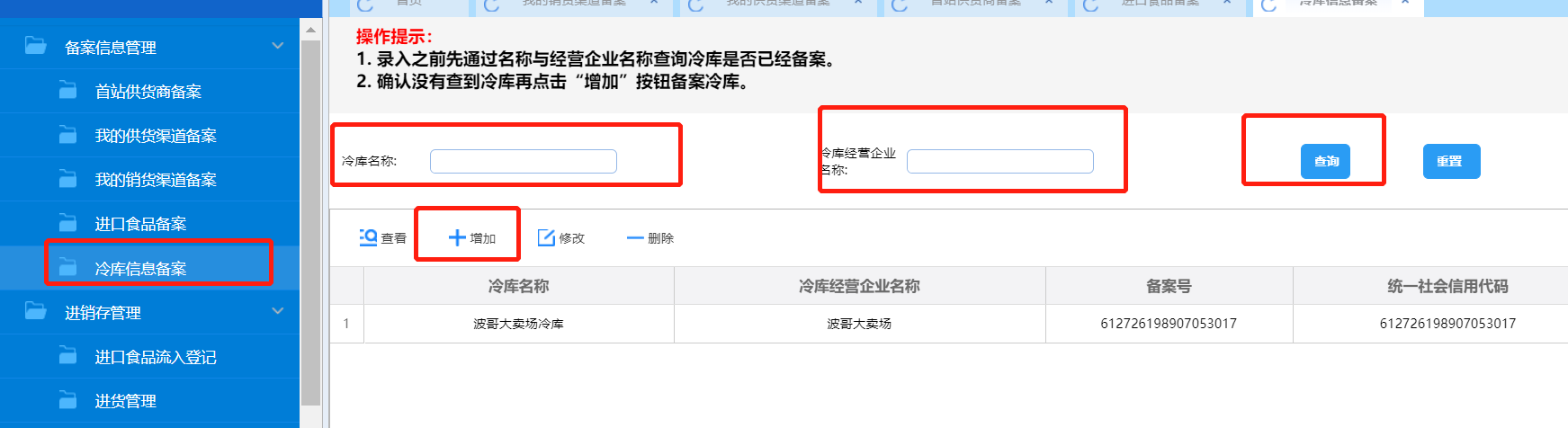 进入冷库备案界面后，先根据备案冷库得该企业社会信用代码查询一下，系统会自动带入企业得基本信息，剩下得信息按照系统提示进行完善，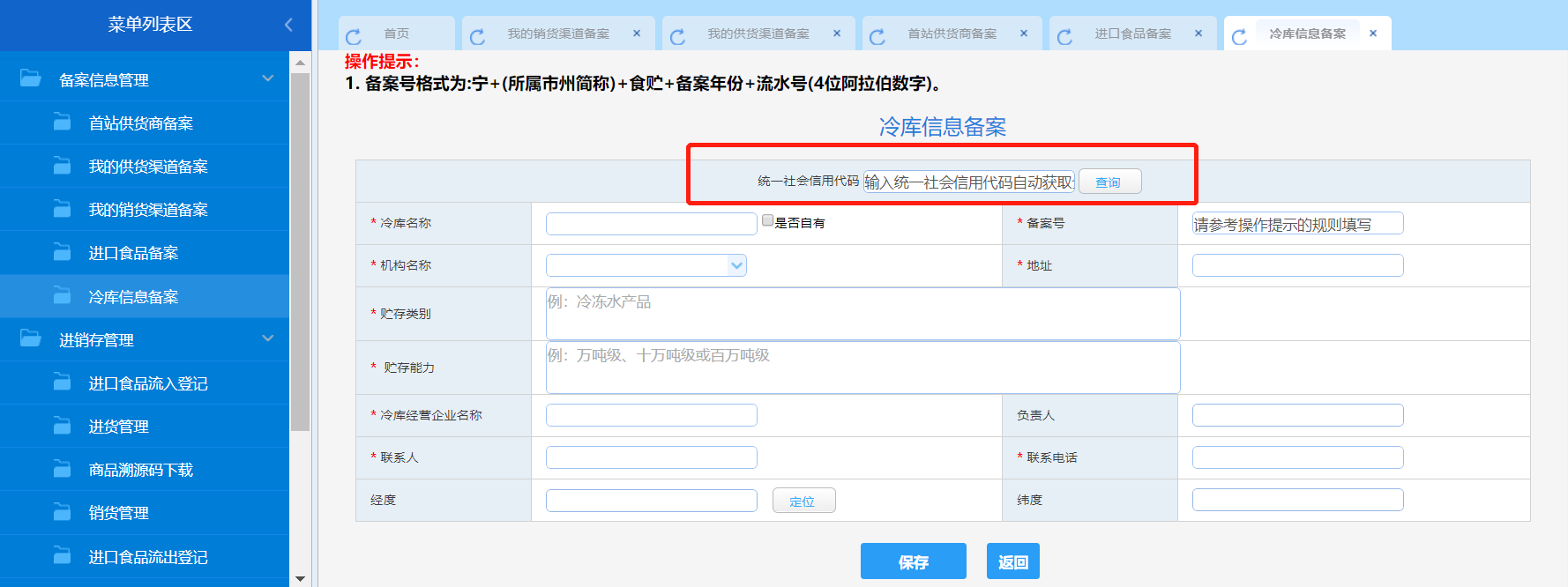 按提示填写对应内容，填写完成后点击“保存”。首站企业进销存管理进口食品流入登记点击左边菜单栏，选择进口食品流入登记，首先用需要登记的进口食品名称或检验证明单号进行查询，若信息已登记则跳过此步骤；若查询不到，确认未登记，则需要点击进入进口食品流入登记界面。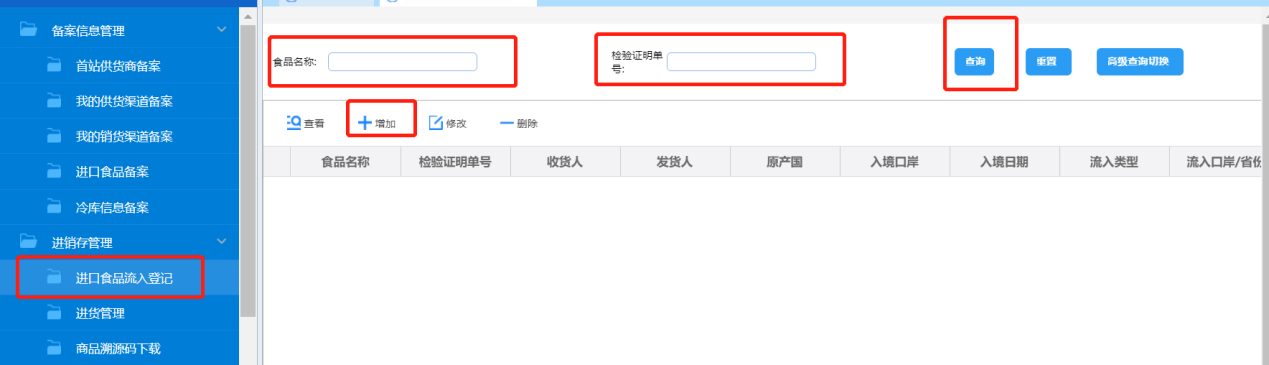   进入登记界面后，先根据登记得进口食品编码查询一下，这样进口食品得信息就全部带入进来，然后根据检验检疫证明、海关报关单等把相应得信息填写完整，填完以后点击保存。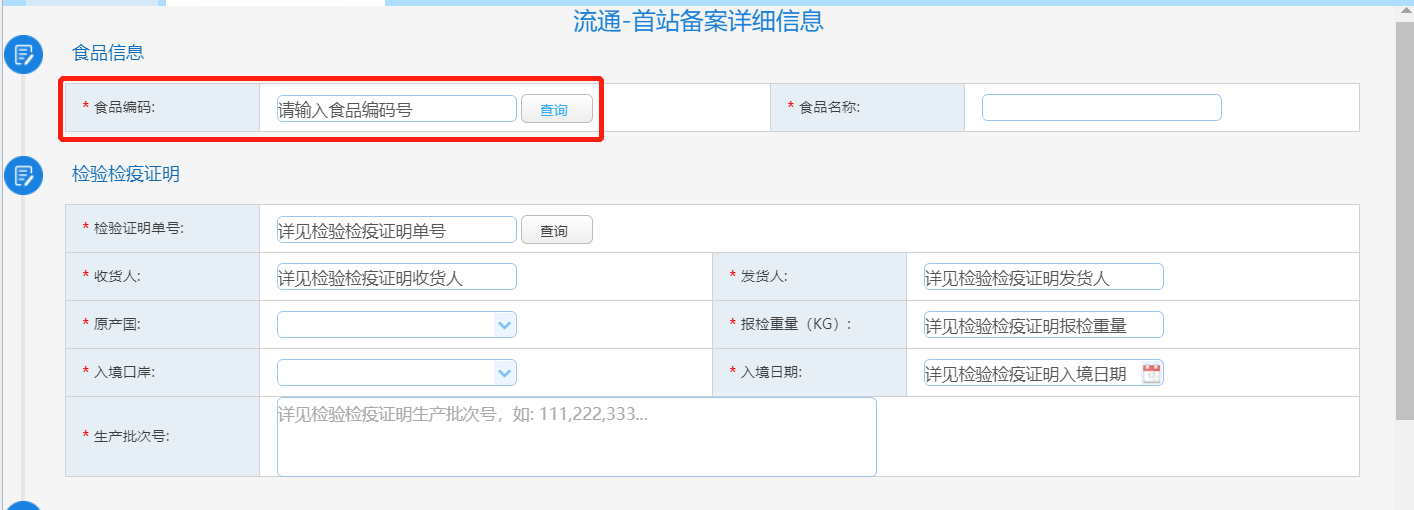 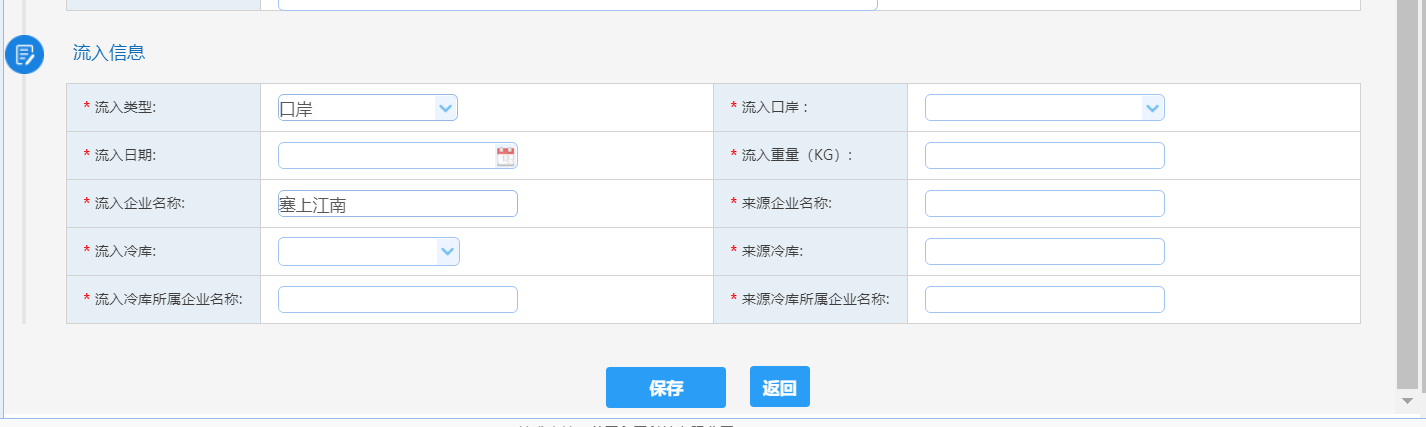 进货管理点击左边菜单栏，选择进货管理，首先用需要进货进口食品名称或商品编码进行查询，若信息已登记则跳过此步骤；若查询不到，确认未登记，则需要点击进入进货管理登记界面。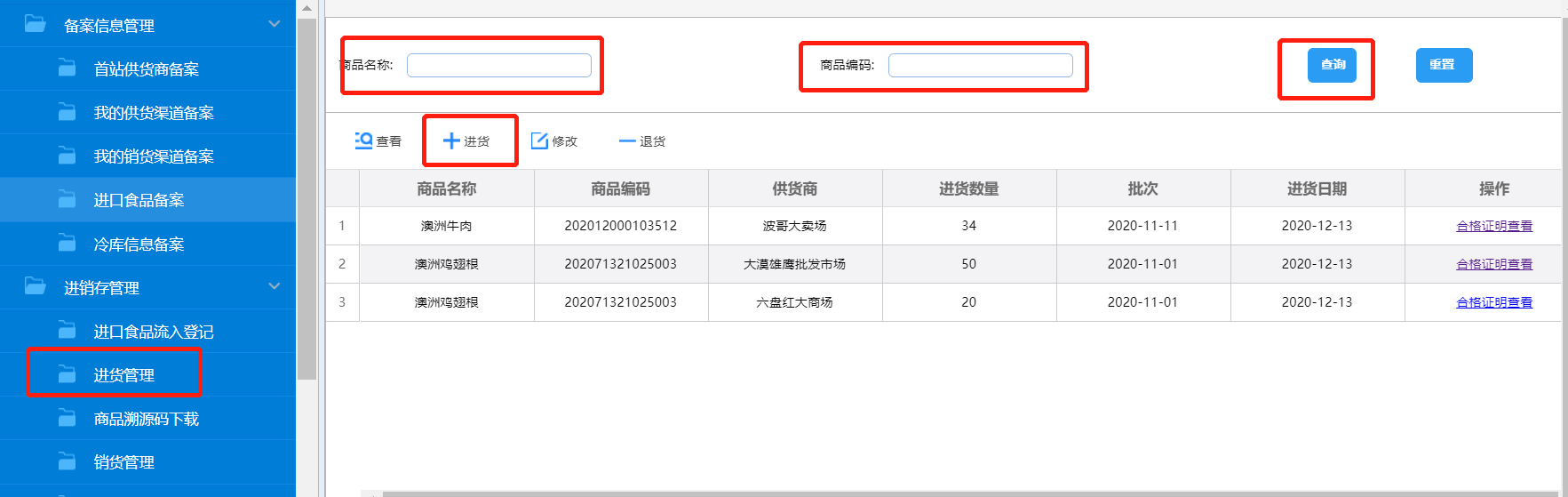 首先填写进口食品商品编码并查询，该备案得进口食品信息自动同步到该界面，填写该商品生产日期、进货数量；选择供货商、选择进口食品类型。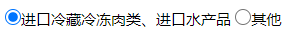 填写运输管理信息，运输方式、运单号。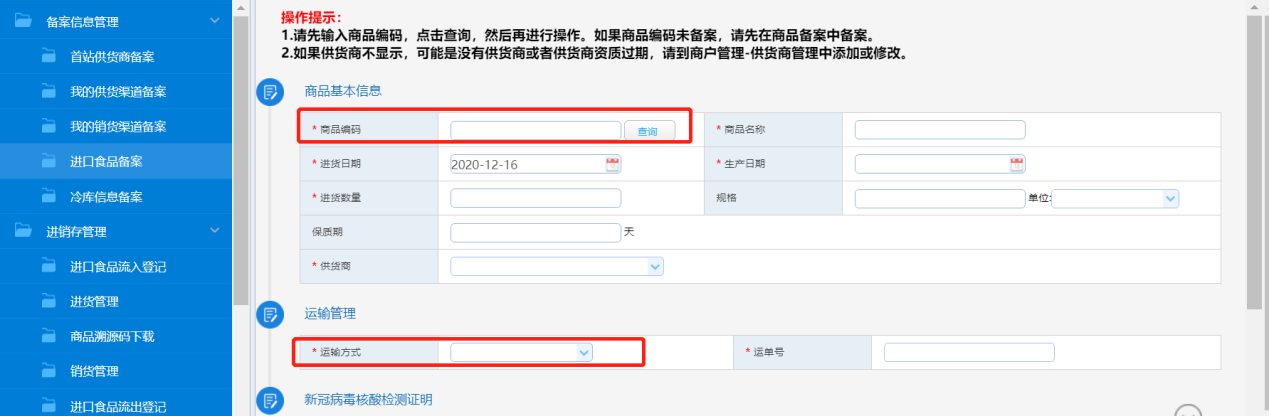 然后按照要求填写入境货物检验检疫证明信息，编号、入境日期并上传证明文件图片、填写海关进口货物报关单信息，海关编号、进口日期、上传图片、填写该商品的新冠病毒核酸检测证明编号，出具日期并上传证明图片、填写海关消毒证明信息，证明编号、消毒时间、上传消毒文件图片。有集中仓库得填写集中监管仓库证明信息，选择集中监管仓库、出库时间、上传出库单图片。全部填写完成后点击“保存”。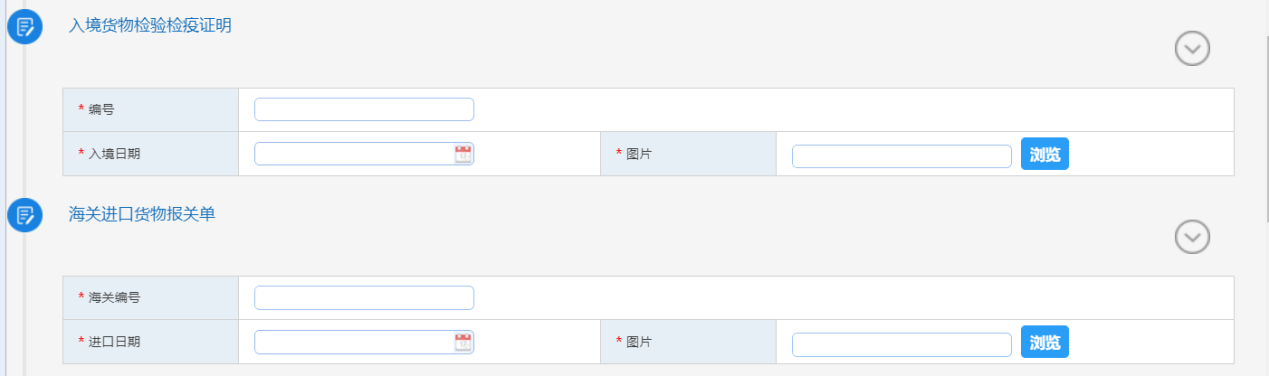 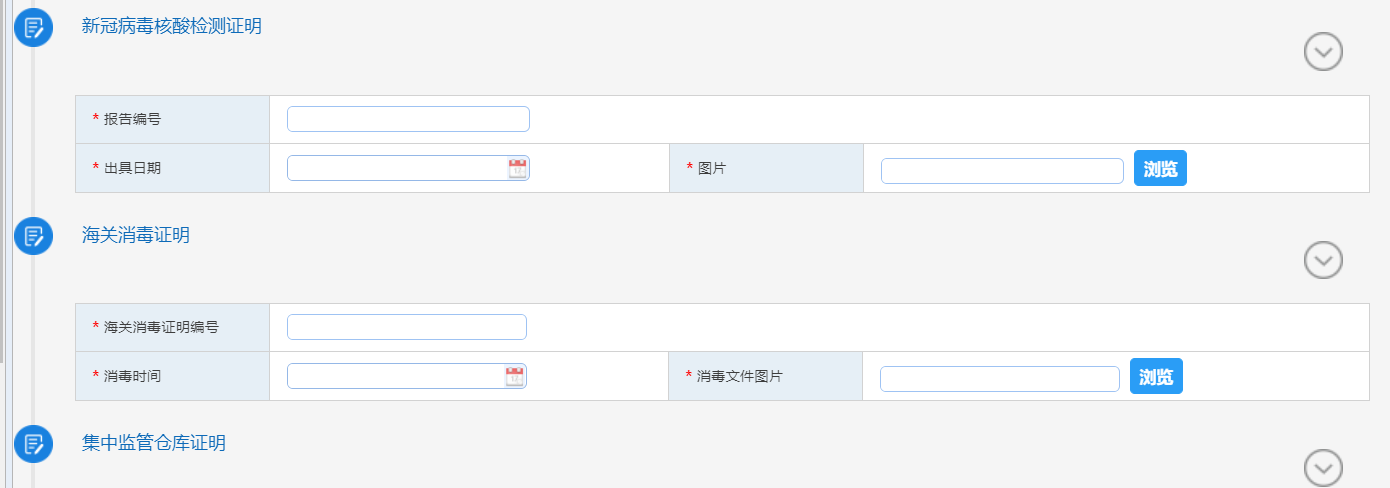 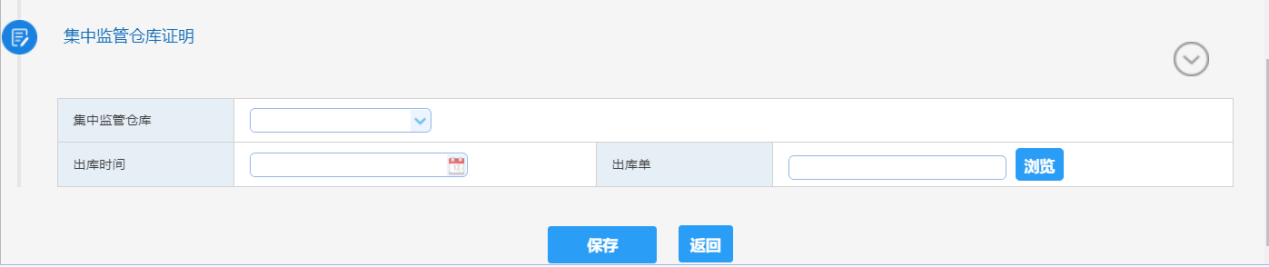 商品溯源码下载点击左边菜单栏，选择商品溯源码下载，首先用需要下载的商品名称或商品追溯码进行查询，找到自己需要下载得食品，点击预览或者下载，需要下载得点击下载保存到桌面，以便打印。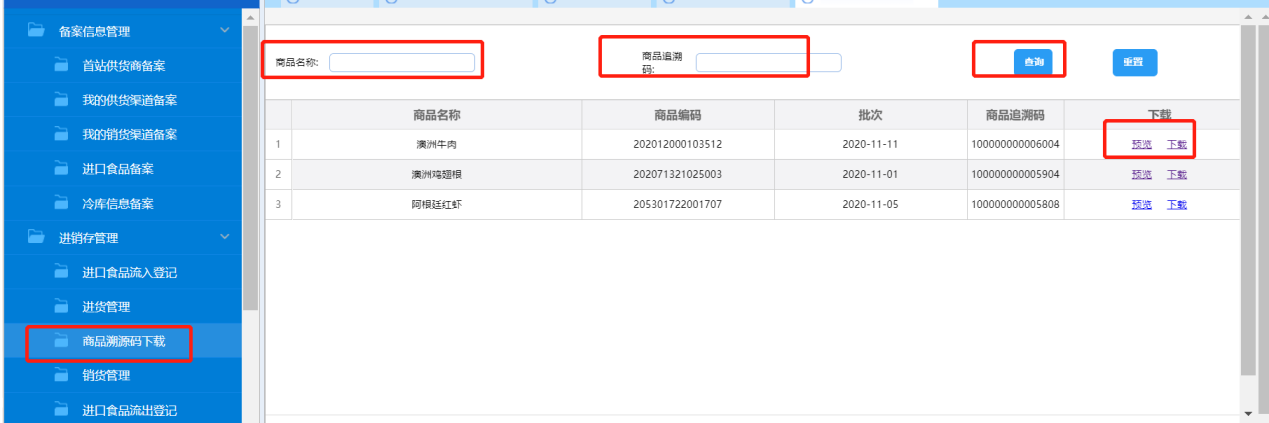 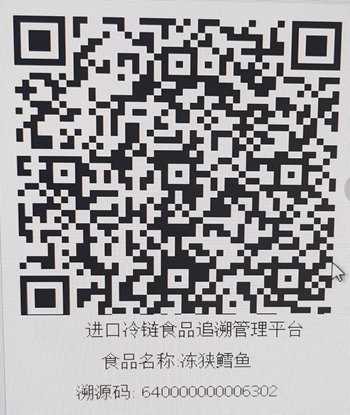 销货管理点击左边菜单栏，选择销货管理，可根据账单号、分销商进行查询，查看我们分销给他们的所有销售信息，我们销售方式有批发和零售两种，像我们的首站企业一般都是以批发的形式就行销货，我们点击进入商品批发界面，选择本次销售的运输方式，填写运单号。然后我们通过商品编码查询需要批发的商品，我们可以看到该商品的信息就全部带入，包括生产日期、库存等，选择分销商，填写销售数量，点击添加，我们就生成一个一票通账单。如果我们还继续给该企业销售其他产品，我们继续添加。添加完成后我们提交订单，销货结束，结束后我们就产生一张一票通，我们可以点开预览或者直接打印。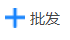 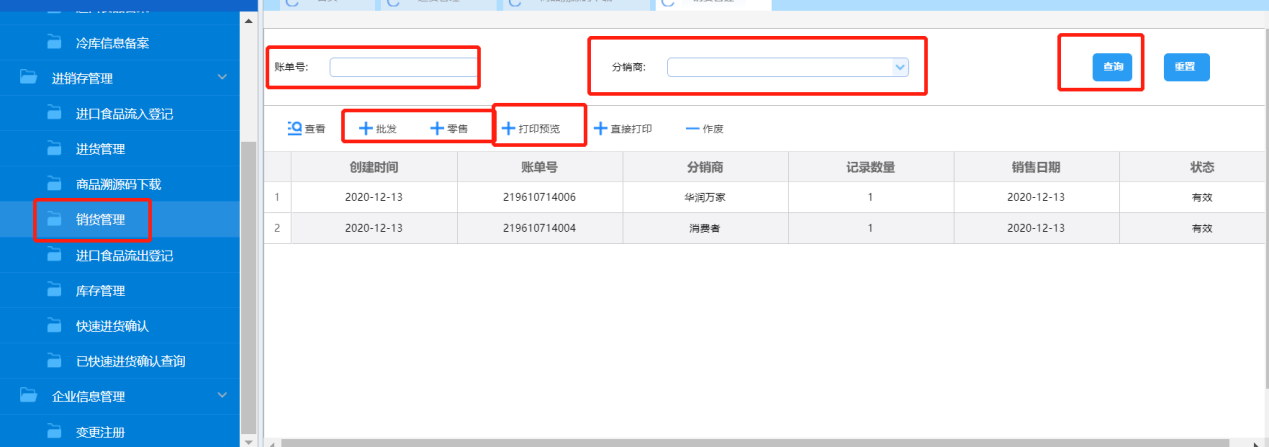 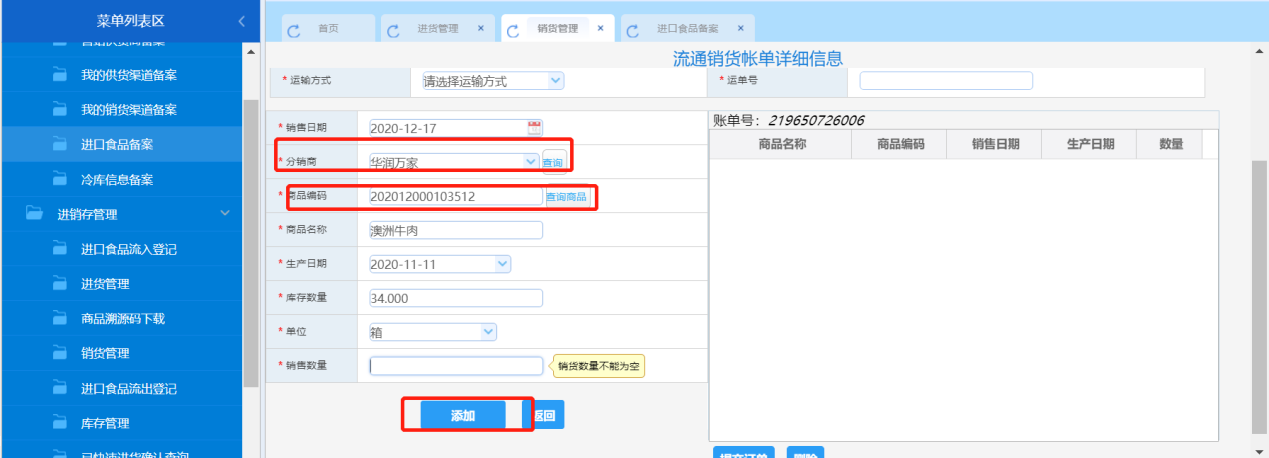 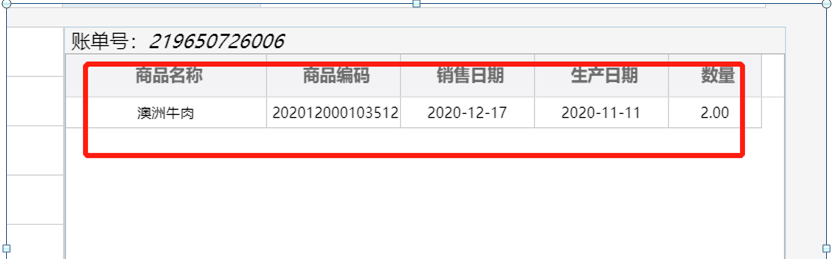 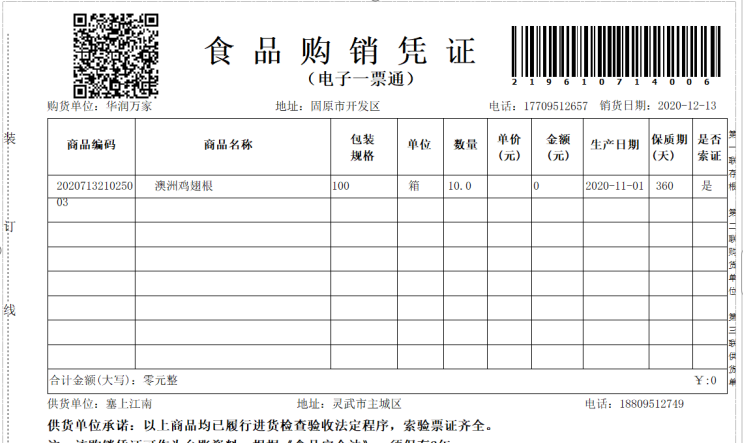 进口食品流出登记点击左边菜单栏，选择进口食品流出登记，可根据食品名称、去向企业进行查询，查看我们流出的进口食品信息。我们首次登记进口食品流出时，我们点击进入食品流出登记界面，根据商品编码点击查询，我们备案过的进口食品信息就会自动代入，然后我们按照要求，把相应的信息填写完整，特别注意进口食品去向企业的名称、冷库名称这里一定要填写清楚。然后点击保存。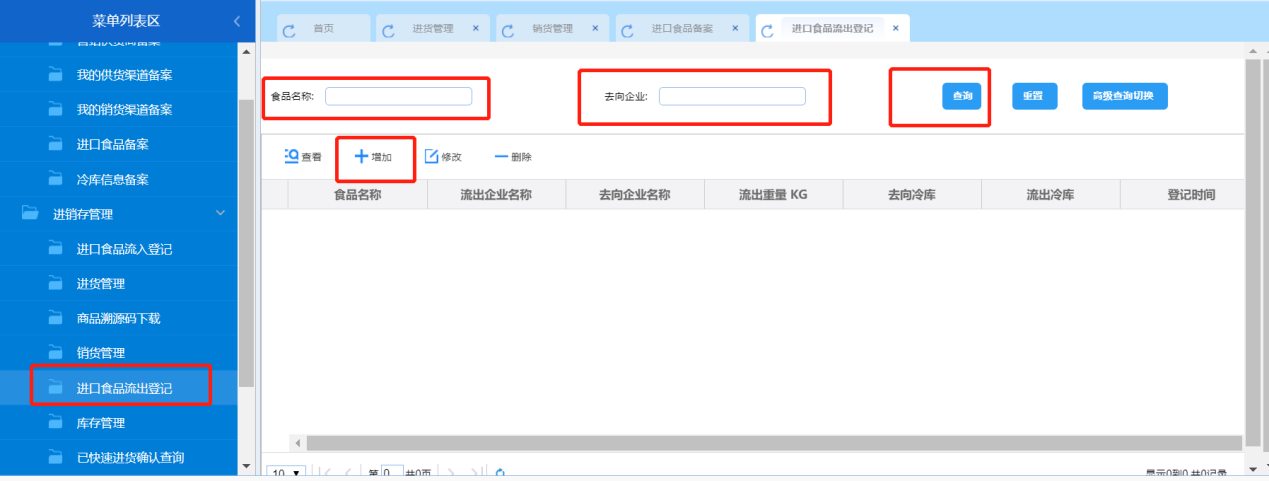 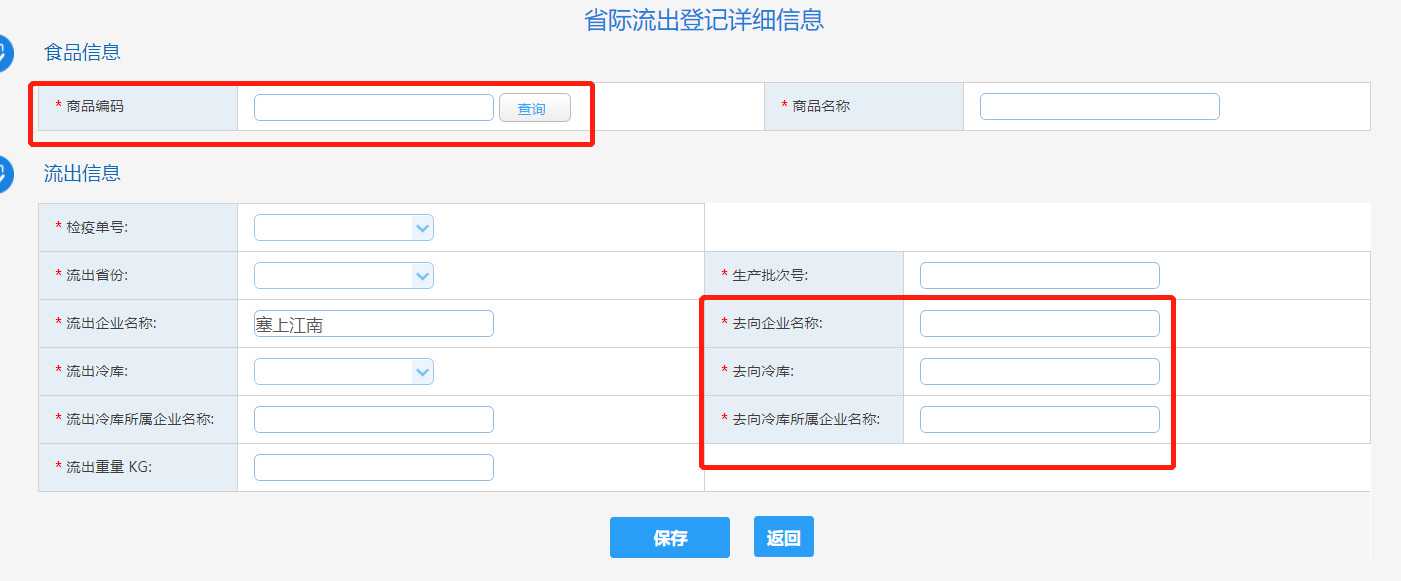 库存管理点击左边菜单栏，选择库存管理，可根据商品编码、批次进行查询，查看我们的库存情况，展示我们的进货量、销货量以及库存量。及时提醒我们便于管理自己的产品。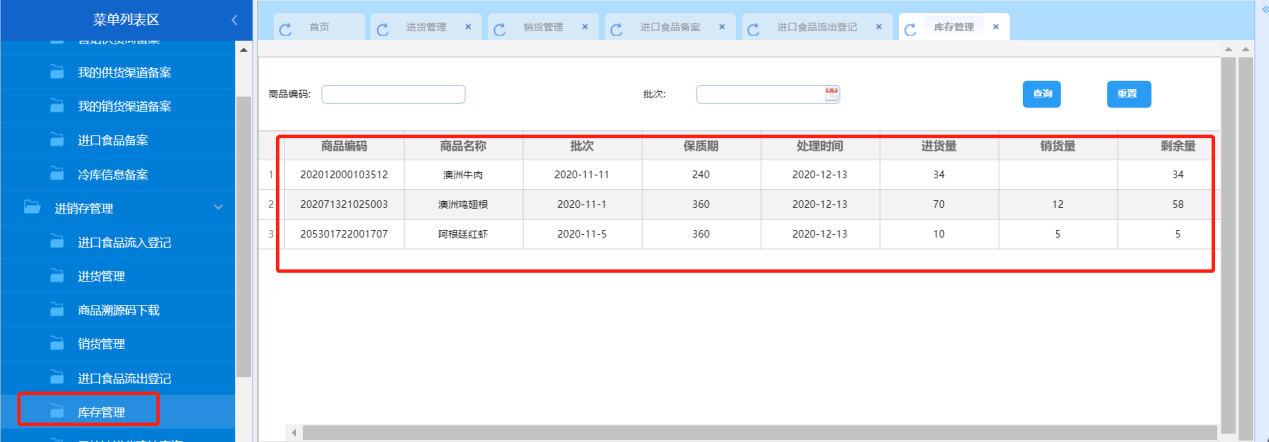 企业信息管理变更注册    点击左边菜单栏，选择变更注册，企业需要修改相关信息，可在这里进行变更修改，修改完成后点击保存。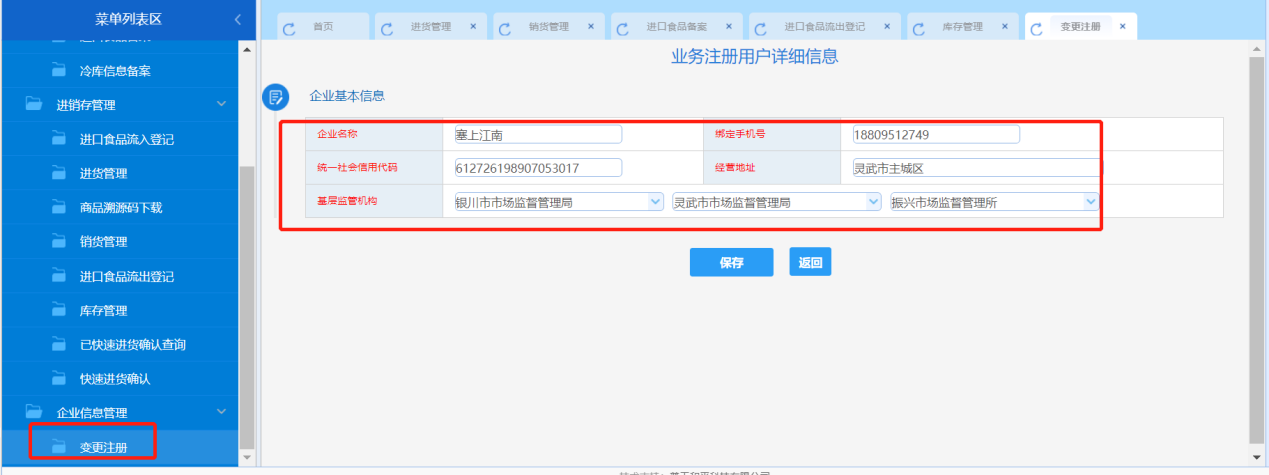 